Publicado en Ciudad de México  el 30/08/2021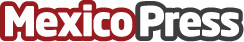 Sistemas de Inteligencia artificial y tecnología de red, revolucionan el futuro: Ácumen Telecomunicaciones Ácumen Telecomunicaciones presentará este 3 de septiembre el webinar El poder de hacerlo fácil de 9:30 a las 11:15 hrs en donde se abordarán todas las ventajas de poseer uno de los servicios más innovadores en materia de seguridad empresarial y conectividad de los últimos años. Si el futuro está en la red, ¿por qué no apostarle desde ahora?Datos de contacto:Kristina Velfu 5570898273Nota de prensa publicada en: https://www.mexicopress.com.mx/sistemas-de-inteligencia-artificial-y Categorías: Telecomunicaciones Inteligencia Artificial y Robótica Ciberseguridad Webinars Innovación Tecnológica http://www.mexicopress.com.mx